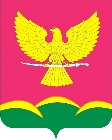 АДМИНИСТРАЦИЯ НОВОТИТАРОВСКОГОСЕЛЬСКОГО ПОСЕЛЕНИЯ ДИНСКОГО РАЙОНАПОСТАНОВЛЕНИЕот 08.07.2021                                                                                              № 330станица НовотитаровскаяО признании утратившим силу постановления администрации Новотитаровского сельского поселения от 20 декабря 2017 года № 562 "Об утверждении административного регламента администрации Новотитаровского сельского поселения Динского района предоставления муниципальной услуги «Предоставление земельных участков, находящихся в государственной или муниципальной собственности, на которых расположены здания, сооружения, в собственность, аренду»Рассмотрев протест прокуратуры Динского района от 29 июня 2021 года    №7-02-2021 на постановление администрации Новотитаровского сельского поселения Динского района от 20 декабря 2017 года № 562 «Об утверждении административного регламента предоставления администрацией Новотитаровского сельского поселения Динского района муниципальной услуги «Предоставление земельных участков, находящихся в государственной или муниципальной собственности, на которых расположены здания, сооружения, в собственность, аренду», руководствуясь статьей 59 Устава Новотитаровского сельского поселения            п о с т а н о в л я ю:1. Признать утратившими силу постановление администрации Новотитаровского сельского поселения Динского района 20 декабря 2017 года          № 562 «Об утверждении административного регламента администрации Новотитаровского сельского поселения Динского района предоставления муниципальной услуги «Предоставление земельных участков, находящихся в государственной или муниципальной собственности, на которых расположены здания, сооружения, в собственность, аренду».2. Начальнику отдела земельных отношений (Барсова) обнародовать настоящее постановление и разместить на официальном сайте администрации Новотитаровского сельского поселения Динского района в сети интернет www.novotitarovskaya.info.       3. Контроль за выполнением настоящего постановления оставляю за собой.        4. Настоящее постановление вступает в силу после его официального обнародования. Глава Новотитаровского  сельского поселенияС. К. Кошман